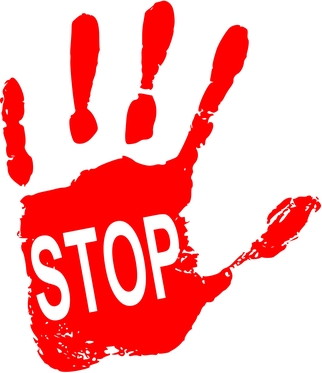 Vor Betreten des Schulhauses müssen externe Personen einen Besucherzettel ausfüllen, auf dem sieDatum des BesuchesVorname NameAnschriftTelefonnummerGrund des Besuches / KontaktpersonUhrzeit des Besuchesvoraussichtliche Dauer des Besuches eintragen!Nach 14 Tagen werden die Zettel vernichtet!Die Dokumentation dient der Nachverfolgung möglicher Infektionsketten.Wir bitten um Verständnis!Grundschule Münchberg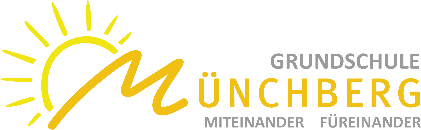 BESUCHERZETTELGrundschule MünchbergBESUCHERZETTELDatum des BesuchesVornameNameAnschriftTelefonnummerGrund des Besuches / KontaktpersonenUhrzeit des Besuchesvoraussichtliches Ende des Besuches Datum des BesuchesVornameNameAnschriftTelefonnummerGrund des Besuches / KontaktpersonenUhrzeit des Besuchesvoraussichtliches Ende des Besuches 